October 22, 2020Via Certified MailBrian SavinoSynovusTrade Finance Services Department369 North New York AvenueWinter Park FL  32789				RE:	Letter of Credit Amendment No. 3				American Power & Gas of Pennsylvania LLC				A-2013-2355561Dear Mr. Savino:Please find under cover of this letter the financial instrument filed on behalf of American Power & Gas of Pennsylvania LLC because it is not acceptable.  In all locations where the name of the Principal appears, please note that this must match exactly with the license issued by the Commission, including any trade or fictitious names that appear on the license.  A copy of the license is enclosed for your reference.Please file the original financial instrument with my office within 30 days of the date of this letter, preferably by overnight delivery.  If you are unable to meet this deadline due to the ongoing pandemic emergency of COVID-19, please email Secretary Rosemary Chiavetta at rchiavetta@pa.gov.Sincerely,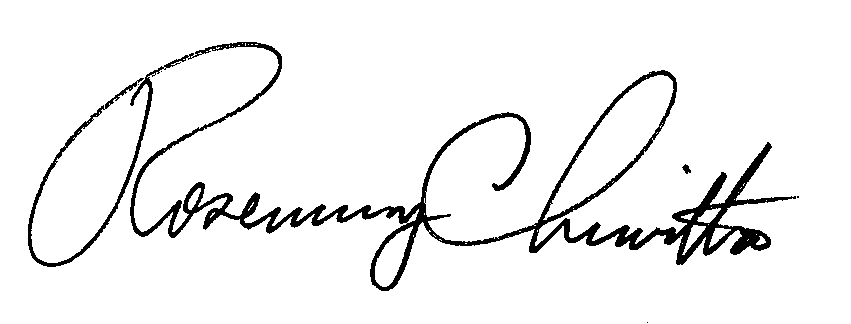 Rosemary ChiavettaSecretary of the CommissionRC: alwEnclosuresCC:	David Lantz	American Power & Gas of Pennsylvania LLC 	10601 Belcher Road South	Seminole FL  33777	(Letter only by first class mail)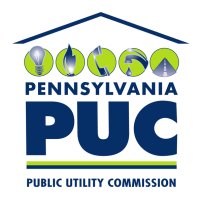  PUBLIC UTILITY COMMISSION400 NORTH STREET, KEYSTONE BUILDING, SECOND FLOORHARRISBURG, PENNSYLVANIA  17120IN REPLY PLEASE REFER TO OUR 